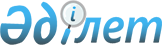 Қазақстан Республикасының 1999-2000 жылдарға арналған Бағалы қағаздар рыногын дамыту бағдарламасын іске асыру жөніндегі іс-шаралардың жоспары туралыҚазақстан Республикасы Үкіметінің Қаулысы 1999 жылғы 30 шілде N 1084

      "Қазақстан Республикасында бағалы қағаздар рыногын дамытудың мәселелері" туралы Қазақстан Республикасы Үкіметінің 1999 жылғы 27 мамырдағы N 658 P990658_ қаулысымен бекітілген Қазақстан Республикасының 1999-2000 жылдарға арналған Бағалы қағаздар рыногын дамыту бағдарламасын іске асыру мақсатында Қазақстан Республикасының Үкіметі қаулы етеді: 

      1. Қоса беріліп отырған "Қазақстан Республикасында бағалы қағаздар рыногын дамытудың мәселелері" туралы Қазақстан Республикасы Үкіметінің 1999 жылғы 27 мамырдағы N 658 қаулысымен бекітілген Қазақстан Республикасының 1999-2000 жылдарға арналған Бағалы қағаздар рыногын дамыту бағдарламасын іске асыру жөніндегі іс-шаралар жоспары бекітілсін.

      2. Жоспарды іске асыру жөніндегі жұмыстарды үйлестіру Қазақстан Республикасының Бағалы қағаздар жөніндегі ұлттық комиссиясына (келісім бойынша) жүктелсін.

      3. Осы қаулы қол қойылған күнінен бастап күшіне енеді.      Қазақстан Республикасының

      Премьер-Министрі                               Қазақстан Республикасы

                                    Үкіметінің

                               1999 жылғы 30 шілдедегі

                               N 1084 қаулысымен

                                    бекітілген     ЕСКЕРТУ. Жоспардан 2.1.9, 2.1.10, 2.1.11-жолдар аланап тасталды - Қазақстан Республикасы Үкіметінің 2000 жылғы 5 сәуірдегі N 509 қаулысымен. P000509_     ЕСКЕРТУ. Жоспар өзгерді - ҚР Үкіметінің 2000.04.06. N 514 қаулысымен. P000514_   Қазақстан Республикасының 1999-2000 жылдарға арналған Бағалы

    қағаздар рыногын дамыту бағдарламасын іске асыру жөніндегі

                      Іс-шаралардың жоспары                1. Инвесторларға қатысты саясат__________________________________________________________________________|N   |   №Іс-шаралар     |  Атқаруға    | Аяқтау нысаны    |Атқарылу       |р/с |                   | жауаптылар   |                  |мерзімі        |____|_____________________________________________________________________| 1  |         2         |      3       |       4          |      5        |____|___________________|______________|__________________|_______________||       1.1. Ішкі институционалдық инвесторларды дамыту                    ||_________________________________________________________________________ |1.1.|Инвестициялық қор. |БҚҰК (келісім |"Салық және       |1999 жылдың  |1.  |ларға салық салуды |бойынша),     |бюджетке          |ІІІ тоқсаны|    |және олардың салым.|Әділетмині,   |төленетін басқа да|               |    |шыларын (акционер. |Мемкірісмині, |міндетті төлемдер |               |    |лерін оңтайландыру |Қаржымині     |туралы" Заңға     |               |    |мақсатында салық   |              |өзгерістер мен то.|               |    |заңдарына өзгеріс. |              |лықтырулар енгізу |               |    |тер мен толықтыру. |              |туралы" заңның    |               |    |лар енгізу         |              |жобасы            |               |    |                   |              |                  |               |    |                   |              |                  |               |1.1.|Инвестициялық қор. |БҚҰК (келісім |"2000 жылға арнал.|2000 жылдың    |2.  |лардың пайда болуын|бойынша),     |ған заң жобалары  |бірінші жарты. |    |және қалыптасуын   |Әділетмині    |жұмыстарының жос. |жылдығы |    |ынталандыру мақса. |              |парына толықтыру. |               |    |тында "Қазақстан   |              |лар енгізу туралы"|               |    |Республикасындағы  |              |Үкімет қаулысы,   |               |    |инвестициялық және |              |"Қазақстан        |               |    |пайлық қорлар тура.|              |Республикасындағы |               |    |лы" Заңның жобасын |              |инвестициялық және|               |    |әзірлеу            |              |пайлық қорлар ту. |               |    |                   |              |ралы" Заңның      |               |    |                   |              |жобасы            |               |    |                   |              |                  |               |1.1.|Инвестициялық және |БҚҰК (келісім |БҚҰК-ның норматив.|"Қазақстан Рес.|3.  |пайлық қорларды    |бойынша),     |тік құқықтық      |публикасындағы |    |ұйымдастырудың,    |              |актілері          |инвестициялық  |    |лицензиялаудың және|              |                  |және пайлық    |    |олардың қызметінің |              |                  |қорлар туралы" |    |ережелерін белгі.  |              |                  |Заң күшіне ен.|    |лейтін, сондай-ақ  |              |                  |ген соң бір    |    |оларды басқаратын  |              |                  |тоқсанның |    |нормативтік құқық. |              |                  |ішінде      |    |тық актілерді әзір.|              |                  |               |    |леу және бекіту    |              |                  ||    |тық актілерді әзір.|              |                  |               |    |леу және бекіту    |              |                  |               |    |                   |              |                  |               |1.1.|Инвестициялық және |БҚҰК (келісім |БҚҰК-ның норматив.|2000 жылдың    |4.  |пайлық қорлардың   |бойынша),     |тік құқықтық      |IV тоқсаны     |    |акцияларын (пайла. |              |актілері          |               |    |рын) орналастырудың|              |                  |               |    |тиімді жүйесін құру|              |                  |               |    |және ол бойынша    |              |                  |               |    |меншік құқығының   |              |                  |               |    |көшуі мәселелері   |              |                  |               |    |бойынша нормативтік|              |                  |               |    |құқықтық актілерді |              |                  |               |    |әзірлеу және бекіту|              |                  |               |    |                   |              |                  |               |1.1.|Институционалдық   |БҚҰК (келісім |БҚҰК-ның норматив.|"Қазақстан Рес.|5.  |инвесторлардың ба. |бойынша)      |тік құқықтық      |публикасындағы |    |ғалы қағаздар порт.|              |актілері          |инвестициялық  |    |фелін басқару жө.  |              |                  |және пайлық    |    |ніндегі қызметті   |              |                  |қорлар туралы" |    |зейнетақылық актив.|              |                  |Заң күшіне ен. |    |термен басқару бой.|              |                  |ген соң бір    |    |ынша компаниялардың|              |                  |тоқсанның      |    |(бұдан әрі-ЗАБК)   |              |                  |ішінде         |    |жүзеге асыру тәрті.|              |                  |               |    |бін белгілеу       |              |                  |               |1.1.|Бағалы қағаздар    |БҚҰК (келісім |БҚҰК-ның норматив.|2000 жылдың    |6.  |портфелін басқаруға|бойынша)      |тік құқықтық      |екінші жарты   |    |лицензия алуға     |              |актілері          |жылдығы        |    |үміткер брокерлерге|              |                  |               |    |-дилерлерге-банктік|              |                  |               |    |емес ұйымдарға қой.|              |                  |               |    |ылатын біліктілік  |              |                  |               |    |талаптарын әзірлеу |              |                  |               |    |                   |              |                  |               |1.1.|Екінші деңгейдегі  |Ұлттық Банк   |Ұлттық Банктің    |2000 жылдың    |7.  |банктердің активте.|(келісім бой. |нормативтік құқық.|І тоқсаны      |    |рінің өтімділігін  |ынша)         |тық актілері      |               |    |және олардың қызме.|БҚҰК (келісім |                  |               |    |тінің "ашықтығын"  |бойынша)      |                  |               |    |олардың портфел.   |              |                  |               |    |дерін секьюритиза. |              |                  |               |    |циялау арқылы      |              |                  |               |    |арттыру            |              |                  |               |    |                   |              |                  |               |1.1.|Сақтандыру ұйымда. |Ұлттық Банк   |"Президенттің     |1999 жылдың    |8.  |рының қызметін мем.|(келісім бой. |"Сақтандыру тура. |екінші жарты   |    |лекеттік реттеудің |ынша)         |лы" заң күші бар  |жылдығы        |    |тиімділігін арттыру|БҚҰК (келісім |Жарлығына өзгеріс.|               |    |олардың сақтандыру |бойынша)      |тер мен толықтыру.|               |    |резервтерін бағалы |              |лар енгізу туралы"|               |    |қағаздарға орналас.|              |Заңының жобасы,   |               |    |тыруының мүмкіншілі|              |Ұлттық банктің    |               |    |гін кеңейту        |              |нормативтік құқық.|               |    |                   |              |тық актілері      |               |    |                   |              |                  |               |1.1.|Сақтандыру ұйымда. |Ұлттық Банк   |Ұлттық Банктің    |1999 жылдың    |9.  |рын капиталдандыру |(келісім бой. |нормативтік құқық.|екінші жарты   |    |деңгейіне қойылатын|ынша)         |тық актілері      |жылдығы        |    |талаптарды арттыру |              |                  |               |    |                   |              |                  |               |1.1.|Сақтандыру ұйымда. |Ұлттық Банк   |Ұлттық Банктің    |Ұдайы          |10. |рын шарттық негіз. |(келісім бой. |нормативтік құқық.|               |    |дерде жеке тұлға.  |ынша), Еңбек. |тық актілері      |               |    |ларды ерікті түрде |әлеуметминінің|                  |               |    |жинақтау сақтандыру|Жинақтаушы    |                  |               |    |бойынша қызмет көр.|зейнетақы қор.|                  |               |    |сетулерін жүзеге   |ларының қыз.  |                  |               |    |асыруды ынталандыру|метін реттеу  |                  |               |    |жөніндегі шаралар  |жөніндегі     |                  |               |    |кешенін іске асыру |комитеті (бұ. |                  |               |    |                   |дан әрі-ЖЗҚ   |                  |               |    |                   |ҚРК)          |                  |               |    |                   |              |                  |               |1.1.|Сақтандыру ұйымда. |Ұлттық Банк   |Ұлттық Банктің    |1999 жылдың    |11. |рының инвестиция.  |(келісім бой. |нормативтік құқық.|IV тоқсаны     |    |лық қызметті жүзеге|ынша)         |тық актілері      |               |    |асыру тәртібін ай. |БҚҰК (келісім |                  |               |    |қындау             |бойынша)      |                  |               |    |                   |              |                  |              |1.1.|Қазақстан Республи.|ЖЗҚ ҚРК, Ұлт. |Семинарлар,       |Ұдайы          |12. |касының тұрғындары.|тық Банк      |конференциялар,   |               |    |мен және заңды тұл.|(келісім      |жарияланымдар,    |               |    |ғаларымен ерікті   |бойынша)      |теледидарда ақпа. |               |    |зейнетақы  жинақтау|БҚҰК (келісім |раттық білім бағ. |               |    |лары жүйесіне қаты.|бойынша)      |дарламалары және  |               |    |су мәселелері бойын|              | басқалары        |               |    |ша, оның ішінде мем|              |                  ||    |лекеттік емес жинақ|              |                  |     |    |таушы жүйенің басым|              |                  |     |    |дығын түсіндіру    |              |                  |     |    |жөніндегі белсенді |              |                  |               |    |ақпараттық жұмысты |              |                  |               |    |жүзеге асыру       |              |                  |               |    |                   |              |                  |               |1.1.|Жинақтаушы зейнет. |ЖЗҚ ҚРК, Ұлт. |Нормативтік       |Ұдайы          |13  |ақы қорларының,    |тық Банк      |құқықтық актілер  |               |    |ЗАБК, банк-касто.  |(келісім      |                  |               |    |диандардың қызметін|бойынша)      |                  |               |    |салымшылардың (зей |БҚҰК (келісім |                  |               |    |нетақы төлемдерін  |бойынша)      |                  |               |    |алушылардың) құқық.|              |                  |   |    |тары мен мүдделерін|              |                  |               |    |қорғауды қамтамасыз|              |                  |               |    |ету мақсатында мем.|              |                  |               |    |лекеттік реттеу    |              |                  |               |    |жүйесін жетілдіру  |              |                  |               |    |                   |              |                  |               |1.1.|Уәкілетті мемлекет.|БҚҰК (келісім |Қабылдау актісі   |1999 жылдың    |14. |тің органдарға жи. | бойынша),    |                  | IV тоқсаны    |    |нақтаушы зейнетақы |Ұлттық Банк   |                  |               |    |қорларының зейнет. |(келісім      |                  |               |    |ақы активтерін ор. |бойынша), ЖЗҚ |                  |               |    |наластыру туралы   |ҚРК, Ұлттық   |                  |               |    |жедел ақпаратты    |Банк (келісім |                  |               |    |алуға және олардың |бойынша)      |                  |               |    |сақталуын қамтама. |              |                  |               |    |сыз етуге мүмкіндік|              |                  |               |    |беретін ақпараттық-|              |                  |               |    |мониторингтік жүйе.|              |                  |               |    |ні құру            |              |                  |               |1.1.|Кәсіби емес инвес. |БҚҰК (келісім |БҚҰК-ның норматив.|Ұдайы          |15  |торлардың бағалы   |бойынша)      |тік құқықтық акті.|               |    |қағаздарының порт. |              |лері              |               |    |фелін басқарушы ре.|              |                  |               |    |тінде болатын бро. |              |                  |               |    |кер-дилерлерді ын. |              |                  |               |    |таландыратын шара. |              |                  |               |    |ларды іске асыру   |              |                  |               |____|___________________|______________|__________________|_______________|                  1.2. Шетелдік портфелді инвесторлардың қызметін реттеу  |     |__________________________________________________________________________|1.2.|Ұзақ мерзімді порт.|БҚҰК (келісім |Үкіметке ұсыныс   |1999 жылдың    |1.  |фелдік инвестиция. |бойынша),     |                  |IV тоқсаны     | |ларды ынтыландыруға|Ұлттық Банк   |                  |               |    |мүмкіндік беретін  |(келісім      |                  |               |    |тетіктерді құру    |бойынша),     |                  |               |    |жөнінде ұсыныстар  |ИнвестАГ      |                  |               |    |әзірлеу            |              |                  |               |    |                   |              |                  |               |____|___________________|______________|__________________|_______________|        2. Эмитенттерге қатысты саясат|__________________________________________________________________________|        2.1. Мемлекеттік бемес бағалы қағаздарға инвестициялардың         |                         тартымдылығын арттыру                            |__________________________________________________________________________|2.1.|Инвесторлардың және|БҚҰК (келісім |БҚҰК-ның норматив.|1999 жылдың    |1.  |басқа да мүдделі   |бойынша)      |тік құқықтық      |IV тоқсаны     |    |тұлғалардың алдында|              |актілері          |               |    |бағалы қағаздар    |              |                  |               |    |рыногын мемлекеттік|              |                  |               |    |реттеу органының   |              |                  |               |    |бағалы қағаздардың |              |                  |               |    |эмитент ұйымдары.  |              |                  |               |    |ның, сондай-ақ ба. |              |                  |               |    |ғалы қағаздар ры.  |              |                  |               |    |ногына басқа да    |              |                  |               |    |қатысушылардың қыз.|              |                  |               |    |меті туралы ақпара.|              |                  |               |    |тты ашып көрсету   |              |                  |               |    |тәртібін айқындау  |              |                  |               |    |                   |              |                  |               |2.1.|Инвесторлардың және|БҚҰК (келісім |Жұйені құру       |2000 жылдың    |2.  |басқа да мүдделі   |бойынша)      |                  |IV тоқсаны     |    |тұлғалардың алдында|              |                  |               |    |бағалы қағаздар    |              |                  |               |    |рыногын мемлекеттік|              |                  |               |    |реттеу органының   |              |                  |               |    |бағалы қағаздардың |              |                  |               |    |эмитент-ұйымдары.  |              |                  |               |    |ның, сондай-ақ ба. |              |                  |               |    |ғалы қағаздар ры.  |              |                  |               |    |ногына басқа да    |              |                  |               |    |қатысушылардың қыз.|              |                  |               |    |меті туралы ақпара.|              |                  |               |    |тты ашып көрсетудің|              |                  |               |    |орталықтандырылған |              |                  |               |    |кешенді жүйесін    |              |                  |               |    |құру               |              |                  |               |    |                   |              |                  |               |2.1.|Бағалы қағаздар    |БҚҰК (келісім |"Акционерлік қо.  |2000 жылдың    |3.  |бойынша кірістерді |бойынша)      |ғамдар туралы",   |бірінші жарты. |    |есептеу мен төлеу  |              |"Бағалы қағаздар  |жылдығы |    |бөлігінде акционер.|              |рыногы туралы"    |               |    |лік қоғамдардың    |              |заңдарға өзгеріс. |               |    |төлемдік тәртібін  |              |тер мен толықтыру.|               |    |арттыру, олардың   |              |лар енгізу туралы"|               |    |қызметін корпора.  |              |Заңның жобасы,    |               |    |тивтік басқарудың  |              |"Қазақ КСР-нің    |               |    |нормаларын жетілді.|              |әкімшілік құқық   |               |    |ру, олардың қызме. |              |бұзушылық туралы  |               |    |тінің ашықтығын    |              |кодексіне өзгеріс.|               |    |арттыру мақсатында |              |тер мен толықтыру.|               |    |мемлекеттік емес   |              |лар енгізу туралы"|               |    |бағалы қағаздар    |              |Заңның жобасы,    |               |    |эмитенттерінің қыз.|              |БҚҰК-ның норматив.|               |    |метін мемлекеттік  |              |тік құқықтық      |               |    |реттеуді оңтайлан. |              |актілері          |               |    |дыру               |              |                  |               |    |                   |              |                  |               |2.1.|Заңды тұлғалар ре. |Әділетмині,   |"Заңды тұлғаларды |2000 жылдың    |4.  |тіндегі акционерлік|БҚҰК (келісім |мемлекеттік тіркеу|І тоқсаны      |    |қоғамдары мемлекет.|бойынша)      |туралы" Заңға     |               |    |тік тіркеуді тәрті.|              |өзгерістер мен    |               |    |бін оңтайландыру   |              |толықтырулар енгі.|               |    |                   |              |туралы" Заңның    |               |    |                   |              |жобасы,  Әділет.  |               |    |                   |              |минінің норматив. |               |    |                   |              |тік құқықтық      |               |    |                   |              |актілері          |               |    |                   |              |                  |               |2.1.|Заң актілеріне сәй.|БҚҰК (келісім |БҚҰК-ның норматив.|Ұдайы          |5.  |кес акционерлік қо.|бойынша)      |тік құқықтық      |               |    |ғамдардың қызметін |              |актілері          |               |    |реттеу бойынша     |              |                  |               |    |нормативтік құқық. |              |                  |               |    |тық базаны толық.  |              |                  |               |    |тыру және жетілдіру|              |                  |               |    |                   |              |                  |               |2.1.|Бағалы қағаздардың |БҚҰК (келісім |БҚҰК-ның норматив.|2000 жылдың    |6.  |эмитент-ұйымдары   |бойынша)      |тік құқықтық      |ІІ тоқсаны     |    |төлемдік агенттері.|              |актілері          |               |    |нің қызметінің ере.|              |                  |               |    |жесін әзірлеу      |              |                  |               |    |                   |              |                  |               |2.1.|"Ашық халықтық ак. |БҚҰК (келісім |"Акционерлік қо.  |2000 жылдың    |7.  |ционерлік қоғам"   |бойынша),     |ғамдар туралы"    |бірінші жарты  | |ұғымының анықтама. |              |заңға өзгерістер  |жылдығы        |    |сын өзгерту        |              |мен толықтырулар  |               |    |                   |              |енгізу туралы"    |               |    |                   |              |заңның жобасы     ||2.1.|Ашық акционерлік   |              |Үкіметтің қаулысы |2000 жылдың    |8.  |қоғамның ұйымдасты.|Қаржымині,    |                  |І тоқсаны    | |рушылық-құқықтық   |БҚҰК (келісім |                  |               |    |нысанында жұмыс    |бойынша),     |                  |               |    |істеуі міндетті    |Әділетмині    |                  |               |    |капитал жарғысын.  |              |                  |               |    |дағы мемлекеттің   |              |                  |               |    |үлесі бар ұйымдар. |              |                  |               |    |дың тізбесін айқын.|              |                  |               |    |дау                |              |                  |               |    |                   |              |                  |               |2.1.9.               |              |                  |               |2.1.10.              |              |                  |               |2.1.11.              |              |                  |               |2.1.|Мемлекеттік емес   |БҚҰК (келісім |"Салық және бюд.  |1999 жылдың    |12. |бағалы қағаздардың |бойынша),     |жетке төленетін   |ІІІ тоқсаны    | |тартымдылығын ар.  |Қаржымині,    |басқа да міндетті |               |    |ттыру мақсатында   |Мемкірісмині  |төлемдер туралы"  |               |    |Қазақстан Респуб.  |              |Заңға өзгерістер  |               |    |ликасының салық    |              |мен толықтырулар  |               |    |заңына өзгерістер  |              |енгізу туралы"    |               |    |енгізу             |              |Заңның жобасы     |               |    |                   |              |                  |               |    |                   |              |                  |               |    |                   |              |                  |               |2.1.|Бағалы қағаздар    |БҚҰК (келісім |"Акционерлік қо.  |2000 жылдың    |13. |рыногының ашықтығын|бойынша),     |ғамдар туралы"    |бірінші жарты  | |арттыру мақсатында |Ұлттық Банк   |Заңға өзгерістер  |жылдығы        |    |ашық халықтық      |(келісім      |мен толықтырулар  |               |    |акционерлік қоғам. |бойынша),     |енгізу туралы"    |               |    |дарға Орталық      |Әділетмині,   |Заңның жобасы     |               |    |депозитарийдің     |"Бағалы қағаз.|                  |               |    |бағалы қағаздар    |дардың орталық|                  |               |    |ұстаушыларының     |депозитарийі" |                  |               |    |тізілімін жүргізуді|ЖАҚ (бұдан    |                  |               |    |міндеттеу          |әрі - Орталық |                  |               |    |                   |депозитарий)  |                  |               |    |                   |(келісім      |                  |               |    |                   |бойынша)      |                  |               |____|___________________|______________|__________________|_______________|               2.2. Инвестициялаудың мүмкіншіліктерін кеңейту             |    |__________________________________________________________________________|2.2.|Кәсіпорындардың    |Қаржымині,    |Үкіметке есеп     |2000 жылдың    |1.  |акцияларының мемле.|ИнвестАГ, БҚҰК|                  |екінші жарты   |    |кеттік пакетін -   |(келісім      |                  |жылдығы        |    |"көгілдір фишкала. | бойынша)     |                  |               |    |рын" іске асыруды  |              |                  |               |    |және ұйымдастырыл. |              |                  |               |    |ған қор рыногында  |              |                  |               |    |"екінші эшолондағы"|              |                  |               |    |кәсіпорындардың бір|              |                  |               |    |бөлігінің акцияла. |              |                  |               |    |рының мемлекеттік  |              |                  |               |    |пакеттерін сатуды  |              |                  |               |    |аяқтау             |              |                  |               |    |                   |              |                  |               |2.2.|Жергілікті атқарушы|БҚҰК (келісім |"Мемлекеттік және |1999 жылдың    |2.  |органдардың борыш. |бойынша)      |мемлекет кепілдік |ІІІ тоқсаны    |    |тық бағалы қағазда.|              |беретін қарыз алу |               |    |рын шығару мен оның|              |мен борыш туралы" |               |    |айналысының және   |              |Заң "Жергілікті   |               |    |сыйақының (мүдде.  |              |атқарушы органдар.|               |    |нің) шекті мөлшерін|              |дың сыйақысының   |               |    |және жергілікті    |              |(мүдденің) шекті  |               |    |атқарушы органдар. |              |мөлшерін және қа. |               |    |дың қарыз алуының  |              |рыз алуының лими. |               |    |тәртібін айқындау  |              |тін айқындаудың   |               |    |                   |              |тәртібі туралы"   |               |    |                   |              |Үкіметті қаулысы  |               |2.2.|Ипотекалық облига. |Ауылшармині,  |Нормативтік құқық.|2000 жылдың    |3.  |цияларды шығарудың |Әділетмині,   |тық акті          |IV тоқсаны     |    |және оның айналысы.|БҚҰК (келісім |                  |               |    |ның тәртібін айқын.|бойынша)      |                  |               |    |дау                |              |                  |               |    |                   |              |                  |               |2.2.|Қазақстан Республи.|БҚҰК (келісім |"Бағалы қағаздар. |2000 жылдың    |4.  |касының заңдарына  |бойынша)      |рыногы туралы"    |ІІ тоқсаны     |    |сәйкес бағалы қа.  |              |Заңға өзгерістер  |               |    |ғаздар болып таны. |              |мен толықтырулар  |               |    |латын тауар бөлу   |              |енгізу туралы"    |               |    |құжаттарын шығару. |              |Заңның жобасы     |               |    |дың және оның айна.|              |БҚҰК-ның норматив.|               |    |лысының тәртібін   |              |тік құқықтық      |               |    | бекіту            |              |актілері          |               |    |                   |              |                  |               |2.2.|Мемлекеттік емес   |БҚҰК (келісім |Нормативтік құқық.|2000 жылдың    |5.  |облигацияларды шы. |бойынша)      |тық актілері      |ІІІ тоқсаны    |    |ғарудың және оның  |              |                  |               |    |айналысының тәрті. |              |                  |               |    |бін жетілдіру      |              |                  |               |    |                   |              |                  |               |2.2.|Тұрғын үй сертифи. |              |Үкіметтің қаулысы |2000 жылдың    |6.  |каттарын (облига.  |ЭИСМ, Қаржы.  |                  |IV тоқсаны     | |цияларын) шығарудың|мині, БҚҰК    |                  |               |    |және оның айналысы.|(келісім      |                  |               |    |ның тәртібін айқын.|бойынша),     |                  |               |    |дау                |Әділетмині    |                  |               |    |                   |              |                  |               |2.2.|Жоғары рейтингтік  |Ұлттық Банк   |БҚҰК-ның норматив.|1999 жылдың    |7   |бағалауға ие болған|(келісім      |тік құқықтық      |IV тоқсаны     |    |институционалдық   |бойынша),     |актілері          |               |    |инвесторлардың     |БҚҰК (келісім |                  |               |    |шетелдік бағалы    |бойынша),     |                  |               |    |қағаздарды сатып   |Қаржымині,    |                  |               |    |алуы кезінде шетел |Әділетмині    |                  |               |    |валютасын пайдала. |              |                  |               |    |нуға байланысты    |              |                  |               |    |қызметті лицензия. |              |                  |               |    |лаудың рәсімін     |              |                  |               |    |оңайлату           |              |                  |               |    |                   |              |                  |               |2.2.|Қазақстандық ұйым. |БҚҰК (келісім |БҚҰК-ның норматив.|1999 жылдың    |8   |дарға өзінің бағалы|бойынша)      |тік құқықтық      |IV тоқсаны     |    |қағаздарын халық.  |              |актілері          |               |    |аралық қор рынокта.|              |                  |               |    |рына орналастыруды |              |                  |               |    |жүзеге асыруға     |              |                  |               |    |ниеті бар қазақ.   |              |                  |               |    |стандық ұйымдарға, |              |                  |               |    |олардың ішкі ұйым. |              |                  |               |    |дастырылған қор    |              |                  |               |    |рыногына қатысуы   |              |                  |               |    |бойынша қойылатын  |              |                  |               |    |талаптарды белгілеу|              |                  |               |____|___________________|______________|__________________|_______________       3. Бағалы қағаздар рыногының инфрақұрылымына қатысты саясат __________________________________________________________________________|            3.2. Ұйымдастырылған қор рыногын дамыту                       | |__________________________________________________________________________|3.2.|Орталық депозитарий|БҚҰК (келісім |БҚҰК-ның норматив.|1999 жылдың    |1.  |үшін өз капиталының|бойынша)      |тік құқықтық      |ІІІ тоқсаны    |    |ең төменгі деңгейі.|              |актілері          |               |    |не қойылатын талап.|              |                  |               |    |тарды арттыру      |              |                  |               |    |                   |              |                  |               |3.2.|Бағалы қағаздардың |БҚҰК (келісім |БҚҰК-ның норматив.|Ұдайы          |2.  |клиенттерімен мәмі.|бойынша)      |тік құқықтық      |               |    |лелерді тіркеуді   |              |актілері          |               |    |және оларға салмақ |              |                  |               |    |салу фактілері,    |              |                  |               |    |сондай-ақ клиент.  |              |                  |               |    |тердің бағалы қа.  |              |                  |               |    |ғаздарға меншік құ.|              |                  ||    |қығын және өзге де |              |                  ||    |заттық құқықтарын  |              |                  ||    |растауды жүзеге    |              |                  ||    |асыратын           |              |                  ||    |бағалы қағаздармен |              |                  ||    |саудаластықты ұйым.|              |                  ||    |дастырушылардың,   |              |                  | |    |орталық            |              |                  |               |    |депозитарийдің және|              |                  |               |    |басқа да ұйымдардың|              |                  |               |    |қызметін қадағалау.|              |                  |               |    |ды жетілдіру       |              |                  |               |    |                   |              |                  |               |3.2.|Бағалы қағаздардың |БҚҰК (келісім |БҚҰК-ның норматив.|2000 жылдың    |3.  |клиенттерімен мәмі.|бойынша),     |тік құқықтық      |екінші жарты   |    |лелерді тіркеуді   |Орталық депо. |актілері, жүйені  |жылдығы        |    |және оларға салмақ |зитарий       |құру              |               |    |салу фактілері,    |(келісім      |                  |               |    |сондай-ақ клиент.  |бойынша)      |                  |               |    |тердің бағалы қа.  |Қазақстан қор |                  |               |    |ғаздарға меншік    |биржасы"      |                  |               |    |құқығын және өзге  |(бұдан әрі-   |                  |               |    |де заттық құқықта. |КАSЕ) (келісім|                  |               |    |рын растауды жүзеге|бойынша),     |                  |               |    |асыратын бағалы    |"Қазақстан    |                  |               |    |қағаздармен сауда. |Республикасы  |                  |               |    |ластықты ұйымдасты.|Ұлттық Банкі. |                  |               |    |рушыларды резервтік|нің" Қазақстан|                  |               |    |жинау және ақпара. |банк-аралық   |                  |               |    |тты сақтау жүйесі. |есеп айырысу. |                  |               |    |нің көп деңгейлі   |лар орталығы" |                  |               |    |және көпнүктелі    |шаруашылық    |                  |               |    |(аумақтық бөлінісі |жүргізу құқы. |                  |               |    | жүйесін құру)     |ғындағы РМК   |                  |               |    |                   |(бұдан әрі -  |                  |               |    |                   |ҚБЕО)(келісім |                  |               |    |                   |бойынша),     |                  |               |    |                   |тізілім ұстау.|                  |               |    |                   |шылардың қа.  |                  |               |    |                   |зақстандық    |                  |               |    |                   |ассоциациясы  |                  |               |    |                   |(келісім      |                  |               |    |                   | бойынша)     |                  |               |____|___________________|______________|__________________|_______________|3.2.|Электрондық құжат. |              |"Электрондық      |2000 жылдың    |4.  |тарды және электр. |БҚҰК (келісім |құжат және электр.|бірінші жарты  | |ондық қол қоюларды |бойынша),     |ондық қол қою ту. |жылдығы        |    |пайдаланудың тәрті.|Мемкірісмині, |ралы" Заңның      |               |    |бін регламенттейтін|Қаржымині,    |жобасы            |               |    |заң жобасын әзірлеу|Ұлттық Банк   |                  |               |    |                   |(келісім      |                  |               |    |                   |бойынша),     |                  |               |    |                   |КБЕО (келісім |                  |               |    |                   |бойынша),     |                  |               |    |                   |Көліккоммині, |                  |               |    |                   |Экономикамині,|                  |               |    |                   |ҰҚК (келісім  |                  |               |    |                   |бойынша),     |                  |               |    |                   |Әділетмині    |                  |               |    |                   |              |                  ||    |                   |              |                  |               |3.2.|Бағалы қағаздар    |БҚҰК (келісім |Жүйені құру       |2000 жылдың    |5.  | рыногының жалпы.  |бойынша),     |                  |IV тоқсаны     |    |республикалық ұйым.|Ұлттық Банк   |                  |               |    |дастыру сауда-есеп |(келісім      |                  |               |    |айырысуын құру     |бойынша), КАSЕ|                  |               |    |                   |(келісім      |                  |               |    |                   |бойынша),     |                  |               |    |                   |Орталық депо. |                  |               |    |                   |зитарий       |                  |               |    |                   |(келісім      |                  |               |    |                   |бойынша),     |                  |               |    |                   |КБЕО (келісім |                  |               |    |                   |бойынша)      |                  |               |____|___________________|______________|__________________|_______________|           3.3. Жалпыреспубликалық трансфер-агенттік желіні құру          | |__________________________________________________________________________|3.3.|Қазақстан Республи.|БҚҰК (келісім |БҚҰК-ның норматив.|2000 жылдың    |1.  |касындағы бағалы   |бойынша)      |тік құқықтық      |І тоқсаны    | |қағаздар рыногында |              |актілері          |               |    |трансфер-агенттер  |              |                  |               |    |функцияларын жүзеге|              |                  |               |    |асырудың тәртібін  |              |                  |               |    |белгілеу           |              |                  |               |3.3.|Жалпыреспубликалық |БҚҰК (келісім |Үкіметтің қаулысы |2000 жылдың    |2.  |трансфер-агенттік  |бойынша),     |                  |І тоқсаны      | |желіні құру жөнін. |Ұлттық Банк   |                  |               |    |дегі іс-шаралардың |(келісім бой. |                  |               |    |жоспарын әзірлеу   |ынша),        |                  |               |    |                   |"Қазпочта"ААҚ |                  |               |    |                   |(келісім      |                  |               |    |                   |бойынша), КБЕО|                  |               |    |                   |(келісім      |                  |               |    |                   |бойынша),     |                  |               |    |                   |Көліккоммині  |                  |               |3.3.|КБЕО-ның есеп айы. |Почта байланы.|Жалпыреспубликалық|2000 жылдың    |3.  |рысу-техникалық    |сы РМК (келі. |трансфер-агенттік |IV тоқсаны     |    |мүмкіншіліктерін   |сім бойынша), |желінің жұмыс     |               |    |пайдалана отырып   |КБЕО (келісім |істеуі            |               |    |почта байланысы    |бойынша),     |                  |               |    |бөлімшелерінің     |Көліккоммині, |                  |               |    |базасында жалпы.   |БҚҰК(келісім  |                  |               |    |республикалық      |бойынша), ЖЗҚ |                  |               |    |трансфер-агенттік  |ҚРК, Ұлттық   |                  |               |    |желінің бастапқы   |Банк (келісім |                  |               |    |жұмыс істеуін      |бойынша)      |                  |               |    |қамтамасыз ету     |              |                  |               |____|___________________|______________|__________________|_______________|   3.4. Бағалы қағаздар рыногының ақпараттық-білім беру инфрақұрылымын    |                                 дамыту                                   |    |__________________________________________________________________________|3.4.|Қазақстан қаржы    |БҚҰК (келісім |Тәуелсіз рейтинг  |Ұдайы          |1.  |рыногында тәуелсіз |бойынша),     |агенттіктердің    |               |    |реитингтік агент.  |Ұлттық Банк   |пайда болуы       |               |    |тіктердің пайда    |(келісім      |                  |               |    |болуына жәрдем     |бойынша),     |                  |               |    |көрсету            |ИнвестАГ,     |                  |               |    |                   |Қаржымині     |                  |               |____|___________________|______________|__________________|_______________|3.4.|Қазақстан қор ин.  |КАSЕ (келісім |Қазақстандық қор  |2000 жылдың    |2.  |дексін есептеуге   |бойынша), БҚҰК|индексі           |екінші жарты   |    |кірісу             |(келісім      |                  |жылдығы        |    |                   |бойынша),     |                  |               |    |                   |Ұлттық Банк   |                  |               |    |                   |(келісім      |                  |               |    |                   |бойынша),     |                  |               |    |                   |Қаржымині     |                  |               |____|___________________|______________|__________________|_______________|3.4.|"Мерзімді және     |МажҚКМ, БҚҰК  |Теледидар мен     |2000 жылдың    |3.  |электронды бұқара. |(келісім      |радиода бағдарла. |екінші жарты   |    |лық ақпарат құрал. |бойынша),     |малар, мерзімді   |жылдығы        |    |дары мемлекеттік   |Қаржымині     |бұқаралық ақпарат |               |    |ақпаратттық саясат.|              |құралдарында ұдайы|               |    |ты жүргізу" бағдар.|              |жарияланымдар, оқу|               |    |ламасы бойынша мем.|              |бағдарламалары    |               |    |лекеттік тапсырыс  |              |                  |               |    |көлемінде халық    |              |                  |               |    |үшін, сондай-ақ    |              |                  |               |    |жұмыс істеп тұрған |              |                  |               |    |және бағалы қағаз. |              |                  |               |    |дардың мүмкін      |              |                  |               |    |эмитенттерінің-    |              |                  |               |    |шаруашылық жүргізу.|              |                  |               |    |ші субъектілерінің |              |                  |               |    |басшылары үшін     |              |                  |               |    |бағалы қағаздар    |              |                  |               |    |рыногы бойынша     |              |                  |              |    |мамандандырылған   |              |                  |               |    |білім беру бағдар. |              |                  |               |    |ламаларын іске асы.|              |                  |               |    |руды көздеу        |              |                  |               |    |                   |              |                  |               |3.4.|Бағалы қағаздар    |БҚҰК (келісім |Оқу бағдарламалары|Ұдайы          |4.  |жөніндегі ұлттық   |бойынша),     |                  |               |    |комиссияның осындай|Ғылыммині     |                  |               |    |мамандарды оқуын   |              |                  |               |    |жүргізуге рұқсат   |              |                  |               |    |берген оқу орында. |              |                  |               |    |рын жүргізетін     |              |                  |               |    |бағалы қағаздар    |              |                  |               |    |рыногындағы жұмыс  |              |                  |               |    |үшін мамандарды    |              |                  |               |    |даярлау бойынша    |              |                  |               |    |оқу бағдарламаларын|              |                  |               |    |оңтайландыруға     |              |                  |               |    |жәрдемдесу         |              |                  |               |____|___________________|______________|__________________|_______________          4. Бағалы қағаздар рыногын реттеу саясаты   4.1. Бағалы қағаздар рыногын мемлекеттік реттеуді жетілдіру  __________________________________________________________________________|4.1.|"Бағалы қағаздар   |БҚҰК (келісім |"2000 жылға арнал.|2000 жылдың    |1.  |рыногында инвестор.|бойынша),     |ған заң жобалары  |I жартыжылдығы | |лардың құқықтары   |Әділетмині,   |жұмыстарының жос. |               |    |мен заңмен қорғала.|ИнвестАГ      |парына толықтыру. |               |    |тын мүдделерін     |              |лар енгізу туралы"|               |    |қорғау туралы"     |              |Үкіметтің қаулысы,|               |    |Заңның жобасын     |              |"Бағалы қағаздар  |               |    |әзірлеу            |              |рыногында инвес.  |               |    |                   |              |торлардың құқық.  |               |    |                   |              |тары мен заңмен   |               |    |                   |              |қорғалатын мүдде. |               |    |                   |              |лерін қорғау тура.|               |    |                   |              |лы" Заңның жобасы |               |    |                   |              |                  |               |4.1.|"Қазақстан Респуб. |БҚҰК (келісім |"1999 жылға арнал.|2000 жылдың    |2.  |ликасының Бағалы   |бойынша),     |ған заң жобалары  |екінші жарты   | |қағаздар рыногын.  |              |жұмыстарының жос. |жылдығы        |    |дағы инсайдерлік   |              |парына толықтыру. |               |    |мәмілелері туралы" |              |лар енгізу туралы"|               |    |Заңның жобасын     |              |Үкіметтің қаулысы,|               |    |әзірлеу            |              |"Қазақстан Респуб.|               |    |                   |              |ликасының Бағалы  |               |    |                   |              |қағаздар рыногын. |               |    |                   |              |дағы инсайдерлік  |               |    |                   |              |мәмілелері туралы"|               |    |                   |              |Заңның жобасы     |               |    |                   |              |                  |               |4.1.|Қазақстан Республи.|БҚҰК (келісім |"Қазақ КСР-нің    |1999 жылдың    |3.  |касының Бағалы     |бойынша),     |әкімшілік құқық   |екінші жарты   |    |қағаздар жөніндегі |Әділетмині,   |бұзушылық кодексі.|жылдығы        |    |ұлттық комиссиясына|Ұлттық Банк   |не өзгерістер мен |               |    |бағалы қағаздар ры.|(келісім      |толықтырулар енгі.|               |    |ногына қатысушылар.|бойынша),     |зу туралы" Заңның |               |    |ға қатысты әкімші. |ИнвестАГ      |жобасы            |               |    |лік санкцияларын   |              |                  |               |    |дербес қолдану     |              |                  |               |    |құқығын беру       |              |                  |               |    |                   |              |                  |               |4.1.4.               |              |                  |      |    |Қазақстан Республи.|              |                  |               |    |касының Бағалы     |              |                  |               |    |қағаздар жөніндегі |              |                  |               |    |ұлттық комиссиясы. |              |                  |               |    |ның аумақтық       |              |                  |               |    |бөлімшілерін құру  |              |                  |               |    |                   |              |                  |               |4.1.|Олардың бағалы қа. |Статистика    |Статистика жөнін. |2000 жылдың    |5.  |ғаздар рыногына    |жөніндегі     |дегі агенттіктің  |І тоқсаны      |    |қатысуын сипаттай. |агенттік,     |қаулысы           |               |    |тын, сондай-ақ     |БҚҰК(келісім  |                  |               |    |қазақстан экономи. |бойынша),     |                  |              |    |касына акциялар мен|Ұлттық Банк   |                  |               |    |мемлекеттік емес   |(келісім      |                  |               |    |облигацияларды шы. |бойынша)      |                  |               |    |ғару арқылы тартыл.|              |                  |               |    |ған инвестициялары.|              |                  |               |    |ның көлемін баға.  |              |                  |               |    |лауға мүмкіндік    |              |                  |              |    |беретін ұйымдардың |              |                  |               |    |статистикалық есеп.|              |                  |               |    |тілігінің нысанын  |              |                  |               |    |әзірлеу және бекіту|              |                  |               |____|___________________|______________|__________________|_______________|  4.2. Бағалы қағаздар рыногына қатысушылардың өзін-өзі реттейтін         |            кәсіби ұйымдарын құру (бұдан әрі-ӨРҰ)                         |__________________________________________________________________________|4.2.|Бағалы қағаздар    |БҚҰК (келісім |"Қазақстан Респуб.|2000 жылдың    |1.  |рыногына кәсіби    |бойынша),     |ликасының Азамат. |ІІ тоқсаны     | |қатысушылардың мін.|              |тық кодексіне     |               |    |детті ӨРҰ-ға мүше. |              |(Жалпы бөлім)     |               |    |лігінің тәртібін   |              |өзгерістер мен    |               |    |енгізу             |              |толықтырулар енгі.|               |    |                   |              |туралы" Заңның    |               |    |                   |              |жобасы және       |               |    |                   |              |"Бағалы қағаздар  |               |    |                   |              |рыногы туралы"    |               |    |                   |              |Заң               |               |    |                   |              |                  |               |4.2.|ӨРҰ-ға бағалы      |БҚҰК (келісім |БҚҰК қаулысы      |2000 жылдың    |2.  |қағаздар рыногын.  |бойынша)      |                  |ІІ тоқсаны     |    |дағы жұмыс үшін    |              |                  |               |    |мамандарды даярлау |              |                  |               |    |саласында өкілеттік|              |                  |               |    |беру               |              |                  |               |____|___________________|______________|__________________|______________   Оқығандар:   Қобдалиева Н.   Омарбекова А.                                    
					© 2012. Қазақстан Республикасы Әділет министрлігінің «Қазақстан Республикасының Заңнама және құқықтық ақпарат институты» ШЖҚ РМК
				